Maroondah Innovate Reconciliation Action Plan 2018 to 2020Working towards a vibrant and culturally rich community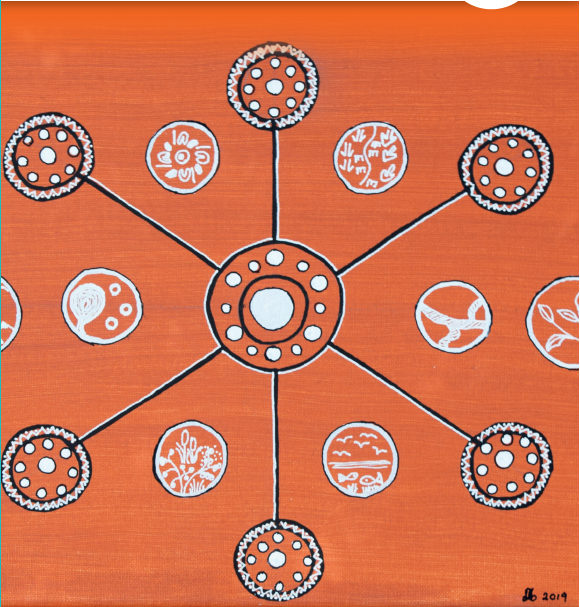 Artist biography - Aunty Daphne MilwardAunty Daphne Milward is a strong Yorta Yorta Woman and a positive role model for all within the local and broader Indigenous community.Through her role as a community Elder, she supports the Mullum Mullum Indigenous Gathering Place (MMIGP) Community Art Space by encouraging young and beginning artists to express themselves throughpainting.Aunty Daphne possesses a strong sense of cultural connection and shares her cultural experiences with the community through her support of the MMIGP Culture Group.Her long list of achievements include Board Member of Native Title Services; Director of Victoria’s Women’s Trust; Committee Member of Koori Women Mean Business; Member of the Equal Opportunity Commission; and work at the Aborigines Advancement League.Maroondah City Council is represented at the centre of the artwork, with the offshoots showing the many different cultures that Council works with. The floating circles tell about Bunjill’s creation story.What is Reconciliation?Reconciliation is unity and respect between Aboriginal and Torres Strait Islander peoples and               non-Indigenous Australians. It is about respect for Aboriginal and Torres Strait Islander heritage and valuing justice and equity for all Australians. (1)All Australians are invited to participate in our nation’s reconciliation journey.Reconciliation must live in the hearts, minds and actions of us all as we move forward, creating a nation strengthened by respectful relationships between Aboriginal and Torres Strait Islander peoples and      non-Indigenous peoples (2).Australian Government www.australia.gov.au/about-australia/australian-story/reconciliationReconciliation Australia www.reconciliation.org.au/nrw/what-is-nrw/Reconciliation Australia ModelThe Reconciliation Action Plan (RAP) program, developed by Reconciliation Australia, a not-for-profit organisation, in collaboration with Aboriginal and Torres Strait Islander communities and organisations as well as government and corporate Australia, is a framework for organisations to realise their vision for reconciliation.The RAP program guides organisations in developing a strategic action plan that identifies practical actions and measures for building respectful relationships and creating opportunities for Aboriginal and Torres Strait Islander peoples. RAPs create social change and economic opportunities for Aboriginal and Torres Strait Islander peoples.There are four different RAP frameworks within the program:ReflectInnovateStretchElevateThe Maroondah RAP has been developed in accordance with the ‘Innovate RAP’ framework.The Innovate RAP framework is for organisations that have developed relationships with their Aboriginal and Torres Strait Islander stakeholders and are ready to develop or implement programs for cultural learning, Aboriginal and Torres Strait Islander employment and supplier diversity.An Innovate RAP provides Council with the freedom to develop and test new and innovative approaches and embed the RAP within Maroondah City Council.Endorsement from Reconciliation AustraliaMaroondah City Council has a strong commitment to promote and work towards greater reconciliation in the City of Maroondah.This is evidenced in part by Council’s decision to undertake the first Reconciliation Action Plan for the municipality and seek endorsement by Reconciliation Australia.Council has worked closely with a range of Aboriginal and Torres Strait Islander community members in the development of the Reconciliation Action Plan. The consultation process itself has raised the profile of reconciliation in the broader community.The journey so farIn July 2008, Maroondah City Council endorsed the Maroondah Reconciliation Policy Statement 2008. This document guided the work of Council within the reconciliation space for a number of years. During this time some significant actions were achieved in working towards a reconciled, just and equitable Maroondah and beyond, these include but are not limited to:The development and implementation of an Acknowledgement of Traditional Landowners and Welcome to Country Protocol at all Council Meetings and civic events.Facilitation of collaborative National Reconciliation Week events.Implementation of Cultural Awareness Training with identified Council staff.Cultural Heritage Review of the Dandenong Creek Shared Pathway Project.Permanently flying the Aboriginal flag.Collaborating with local Aboriginal and Torres Strait Islander organisations and individuals on various initiatives, networks and events.During 2014, Council undertook a research project to identify the most beneficial and advantageous model by which to review, document and progress Council’s commitment to reconciliation. In 2015, Maroondah’s Councillors and Corporate Management Team endorsed the recommendation to proceed in accordance with Reconciliation Australia, Reconciliation Action Plan Program. Work then commenced on Maroondah Reconciliation Action Plan (MRAP) project planning and the formation of the Maroondah Reconciliation Action Plan (MRAP) Working Group.In 2016, the Maroondah Reconciliation Action Plan Working Group (MRAP Working Group) was formed in accordance with the Reconciliation Australia model and comprised of Aboriginal and Torres Strait Islander and non- Indigenous individuals from both within and external to Maroondah City Council.The MRAP Working Group is chaired by Council’s Chief Executive Officer and consists of key local Elders, Aboriginal and Torres Strait Islander and non-Indigenous local organisations and key internal senior decision makers.The MRAP Working Group has supported and guided the development of the MRAP and will continue to work collaboratively on the implementation and evaluation of the MRAP. Each MRAP Working Group member has brought with them a unique and invaluable set of knowledge, skills and experiences that have not only enriched the MRAP and its expected outcomes but also worked to enhance relationships, respect and opportunities throughout the development process. All internal MRAP Working Group members will champion the MRAP.MRAP MembershipAgencies represented on the MRAP Working Group include the following:Wurundjeri Tribe Land Compensation and Cultural Heritage CouncilMullum Mullum Indigenous Gathering PlaceBoorndawan William Healing ServiceEACH – Consumer, Carer and Community Engagement Planning, Strategy and Development Unit and Aboriginal Mental Health UnitMaroondah Movement for ReconciliationMaroondah City Council - Chief Executive Officer, Director Strategy and Community, Manager Community Services, Manager Integrated Planning, Manager Workplace, People and CultureThe Maroondah Reconciliation Action Plan Working Group includes six Aboriginal and/or Torres Strait Islander members.Council would like to thank each individual member of the MRAP Working Group. We would like to specifically acknowledge the support and guidance of Aunty Daphne Milward, Aunty Irene Norman, Aunty Doreen Garvey-Wandin, Aunty Gail Smith, Aunty Julianne Axford, Aunty Margaret Gardiner and Les Chessells.ConsultationCouncil, along with members of the MRAP Working Group, has undertaken meaningful engagement and consultation with the whole of community and key stakeholders on the identification of actions that Council can undertake towards reconciliation in Maroondah.The consultation program included the following:Café Consult at Maroondah FestivalActivity based sessions at Mullum Mullum Indigenous Gathering PlaceStakeholder workshop at Karralyka.The MRAP Consultation program was highly successful in reaching a diverse range and number of stakeholders and therefore ensuring the voices of many have shaped the document and positioned it for successful implementation.Our CityThe City of Maroondah covers a land area of 61.4 square kilometres in Melbourne’s outer east, 22 kilometres from the Central Business District.The area is a substantially developed peri-urban residential municipality, with an estimated population of 117,498 and 45,621 households with an average of 2.58 people per household. Council employs over 1000 individuals and has three customer service centres along with staff being located at numerous Council owned and operated facilities throughout the municipality. Though we have not yet collected data on the number of Aboriginal and Torres Strait Islander staff we employ, we have committed to collect this data in the future as part of our Reconciliation Action Plan.The City of Maroondah includes the suburbs of Bayswater North, Croydon, Croydon Hills, Croydon North, Croydon South, Heathmont, Kilsyth South, Ringwood, Ringwood East, Ringwood North and Warranwood. The City also includes small sections of Kilsyth, Park Orchards, Vermont and Wonga Park. With little remaining land available for greenfield residential development, future population growth will mainly be stimulated by housing consolidation and medium density development.Maroondah has the strategic advantage of being located at the north-eastern junction of the Eastern Freeway- Eastlink corridor. There are two train lines and a large number of bus routes linking the City with other regions. Our sustainable transport links continue to expand, with on-road cycling paths and shared paths on major trails, including Mullum Mullum Creek Trail, the Eastlink Trail, Taralla Creek Trail and the Dandenong Creek Trail.The first settlers to the area were the Wurundjeri people of the Kulin nation approximately 40,000 years ago. The territory of the Wurundjeri lies within the inner city of Melbourne and extends north to the Great Dividing Ranges, east to Mt Baw Baw, south to Mordialloc Creek and west to the Werribee River.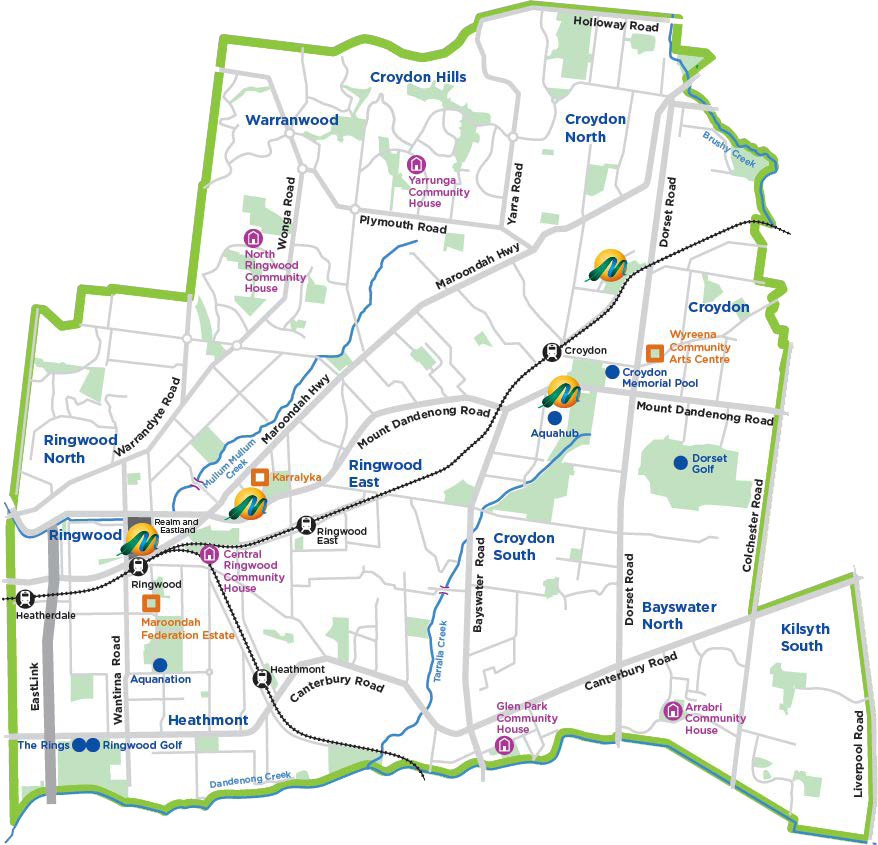 The 2016 ABS Census reported that there were 566 residents identifying as Aboriginal and/or Torres Strait Islander. The number of Aboriginal and/or Torres Strait Islander individuals with a significant connection to Maroondah, that is those that live, work or play in the municipality is likely to be significantly higher. Mullum Mullum Indigenous Gathering Place is located within Maroondah and plays a key role in fostering connection, promotion, support, celebration and strengthening of the local Aboriginal communities, cultures, knowledge and traditions.Cultural diversity is increasing within Maroondah with the highest numbers of recent oversea immigrants arriving from Burma, China, Malaysia, India, Thailand and Iran. Maroondah is now home to the largest Burmese community in Melbourne’s eastern region.As a local government authority, Maroondah City Council’s core role is to perform the functions and exercise the powers conferred by the Local Government Act 1989. As the closest level of government to the community, Councils work with their communities in setting the overall direction for a municipality through short, medium and long-term planning. The MRAP will sit within the Maroondah Integrated Planning Framework which outlines Council’s planning and resourcing to deliver against legislated requirements and community expectations and aspirations.Maroondah City Council strives to engage with all of community to deliver against the following eight broad outcome areas:A safe, healthy and active communityA prosperous and learning communityA vibrant and culturally rich communityA clean, green and sustainable communityAn accessible and connected communityAn attractive, thriving and well-built communityAn inclusive and diverse communityA well governed and empowered communityThe MRAP documents Council’s commitment to and identified actions for working towards reconciliation and enhancing equality across these broad outcome areas.Maroondah Aboriginal and Torres Strait Islander StatisticsAs identified in the 2016 Census, there are 566 Aboriginal and/or Torres Strait Islander peoples recorded in Maroondah. This is a notable increase from 412 in 2011. The majority of Aboriginal and Torres Strait Islander peoples in Maroondah are Aboriginal (94.2%). This is in line with results across Victoria (93.3%). A much smaller proportion identify as Torres Strait Islander (5.7%) or both (1.4%).There is a relatively even spread of males (48.2%) compared to females (50.7%) and this is similar to Victorian proportions (49.4% compared to 50.6% respectively). Looking across age groups, most Aboriginal and/or Torres Strait Islander peoples in Maroondah are under 50, with over a third (36.0%) being 17 years or younger. However, this proportion is smaller than in Victoria (46.0%). Almost half (44.4%) are between the ages of 18-49 (43.5% in Victoria). Less than one in five (19.6%) are over 50 (10.6% in Victoria).Almost one in four (23.4%) Aboriginal and Torres Strait Islander peoples living in Maroondah have either an Advanced Diploma, or Diploma, or Bachelor Degree level or higher. This is higher than the proportion in Victoria (16.8%). 41.4% of Aboriginal and/or Torres Strait Islander peoples living in Maroondah have finished Year 12 or equivalent. This is again higher than in Victoria (34.2%).The majority (92.4%) of Aboriginal and/or Torres Strait Islander peoples in Maroondah are employed. This is higher than the proportion in Victoria (86.0%). Reflecting this, the unemployment rate amongst Aboriginal and/or Torres Strait Islander peoples is lower in Maroondah (7.6%), compared to 14.0% in Victoria.Policy contextThe Maroondah Reconciliation Action Plan (MRAP) 2018-2020 sits within the overall Maroondah Integrated Planning Framework which is underpinned by the shared long-term community vision outlined in Maroondah 2040: Our future together. From Maroondah 2040: Our future together evolves a four-year Council Plan that establishes Council’s medium-term key directions (strategies) and resourcing to deliver on the outcomes identified within the vision.The development of the MRAP is Priority Action within the Council Plan 2017–2021 and works towards the Maroondah 2040: Our future together community outcome of an inclusive and diverse community. The vision for this outcome is that: Maroondah is an inclusive community where social connections are strong across generations and diversity is embraced and celebrated.The following Council Strategies and Plans have objectives that support the delivery of the MRAP:Maroondah Health and Wellbeing Plan 2017-2021Children’s Plan 2015-2019Arts and Cultural Development Strategy 2014-2018Active and Healthy Ageing initiative – towards an age-friendly Maroondah 2015-2020Disability Policy and Action Plan 2014-2018Business Development StrategyOpen Space Strategy 2016Physical Activity Strategy 2015-2020Maroondah Planning SchemeExternally, the MRAP acknowledges:United Nations Declaration on the Rights of Indigenous Peoples (UNDRIP)Aboriginal Heritage Act 2006Victorian Aboriginal Affairs Framework 2013/18Victorian Local Government Aboriginal Employment FrameworkVictorian Aboriginal and Local Government Action PlanVictorian Local Aboriginal Networks Five Year Plan 2016/2020Reconciliation vision and principlesThe Maroondah City Council Reconciliation Action Plan (MRAP) vision and principles have been developed collaboratively by the MRAP Working Group and are designed to guide the work being undertaken by Council and its many external partners in working towards reconciliation between Aboriginal and Torres Strait Islander and non-Indigenous Australians.VisionMaroondah City Council is committed to working collaboratively on a journey of meaningful and sustainable reconciliation between Aboriginal and Torres Strait Islander peoples and non-Indigenous Australians.Our vision for Maroondah is that we will be a municipality thatfosters and promotes equality, openness, trust, mutual respect and opportunitiesstrives to enhance health (physically, emotionally and spiritually), social, cultural, economic, education and employment outcomes for Indigenous Australiansrecognises and celebrates traditional and contemporary Aboriginal and Torres Strait Islander people’s cultures, knowledge, customary practices and Aboriginal and Torres Strait Islander peoples’ deep relationship to land, kinship and country.PrinciplesCouncil, together with its many MRAP partners, is committed to making a meaningful and measurable contribution to reconciliation within Maroondah. All MRAP activities will be undertaken in a positive and mutually beneficial and respectful manner and in accordance with the following collaboratively developed principles:Equality and EquityCouncil will work to enhance equality and equity within our community by demonstrating the need for fairness, equal status, rights and outcomes for all.Recognition Respect and CelebrationCouncil will recognise, respect and celebrate the cultural values, customs, knowledge and land of all local Aboriginal and Torres Strait Islander peoples. We will recognise and respect the sacred significance of the Wurundjeri land upon which the Maroondah community lives, works and gathers.Council will build and strengthen mutually respectful relationships and understanding.InnovationCouncil will be open to and seek out new and innovative approaches that work towards reconciliation. We will strive to engage with all generations of the local community to identify new and meaningful responses to address local needs and aspirations.CollaborationCouncil will develop, strengthen and maintain relationships that work towards achieving our shared vision. We will actively listen to each other and respect the value of communication in all its forms including story- telling and other forms of cultural expression.Council will value the diversity of our backgrounds and knowledge in developing and implementing a rich and purposeful Reconciliation Action Plan.Action Plan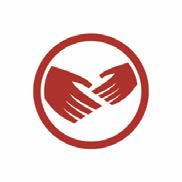 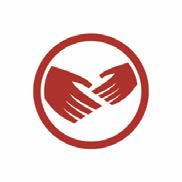 Focus Area 1: RelationshipsWe aim to build and strengthen respectful and sustainable relationships and understanding between Aboriginal and Torres Strait Islander peoples and non-Indigenous Australians and to collaboratively work towards achieving our shared reconciliation vision.As the level of government closest to the people, Council sees it as important to be a community leader in delivering on initiatives that promote reconciliation for Aboriginal and Torres Strait Islander peoples and non-Indigenous Australians. By doing this, Council will be aiming to strengthen relationships between other community members.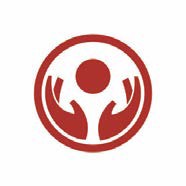 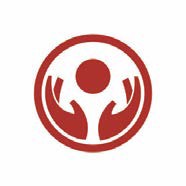 Focus Area 2: RespectMaroondah acknowledges and embraces its responsibility in working collaboratively to enhance understanding, appreciation and celebration of Aboriginal and Torres Strait Islander people’s heritages and cultures. We aim to enhance organisational and community awareness of and respect for Aboriginal and Torres Strait Islander people’s, cultures, land, waters and histories.Council is a leader in the Maroondah community and therefore has a responsibility as an organisation and a level of government to demonstrate respect for which others will follow.Focus Area 3: Opportunities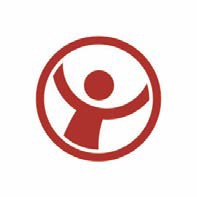 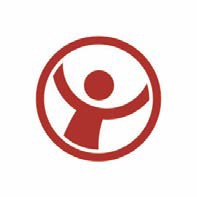 Council aims to be open to and seek out new and innovative opportunities which strive to enhance health, social, cultural, economic, education and employment outcomes for Aboriginal and Torres Strait Islander peoples.Council needs to demonstrate that as an organisation it is working towards best practice in the delivery of opportunities for Aboriginal and Torres Strait Islander peoples.Focus Area 4: Reporting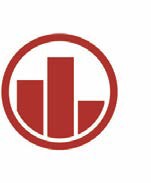 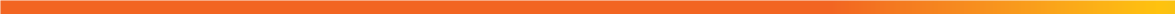 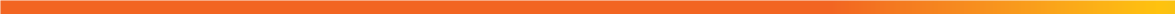 ActionActionResponsibilityTimelineDeliverableDeliverable1.1RAP Working Group (MRAP Working Group) actively monitors MRAP development and implementation of actions, tracking progress and reportingManager Integrated PlanningJan 20191.1.1MRAP Working Group will oversee the launch of the MRAP1.1RAP Working Group (MRAP Working Group) actively monitors MRAP development and implementation of actions, tracking progress and reportingManager Integrated PlanningJan 20191.1.2Review Terms of Reference for the MRAP Working Group.1.1RAP Working Group (MRAP Working Group) actively monitors MRAP development and implementation of actions, tracking progress and reportingManager Integrated PlanningMarch and Sept 2019 &20201.1.3Conduct two working group meetings annually.1.1RAP Working Group (MRAP Working Group) actively monitors MRAP development and implementation of actions, tracking progress and reportingManager Integrated PlanningNov 2019Nov 20201.1.4	Aboriginal and Torres Strait Islander peoples are represented on theMRAP Working Group.1.1.4	Aboriginal and Torres Strait Islander peoples are represented on theMRAP Working Group.1.1RAP Working Group (MRAP Working Group) actively monitors MRAP development and implementation of actions, tracking progress and reportingManager Integrated PlanningNov 2019Nov 20201.1.5Maintain a minimum of 8 MRAP Working Group members.1.2Collaborate with local Aboriginal and Torres Strait Islander peoples and non- Indigenous organisations to acknowledge and celebrate National Reconciliation Week (NRW)Manager Community ServicesApril 2019April 20201.2.1	Organise a minimum of one internally lead National Reconciliation Week initiative per annum, delivered collaboratively with representatives from theMRAP Working Group.1.2.1	Organise a minimum of one internally lead National Reconciliation Week initiative per annum, delivered collaboratively with representatives from theMRAP Working Group.1.2Collaborate with local Aboriginal and Torres Strait Islander peoples and non- Indigenous organisations to acknowledge and celebrate National Reconciliation Week (NRW)Manager Community ServicesApril 2019April 20201.2.2	Register National Reconciliation Week events via Reconciliation Australia’s National ReconciliationWeek website.1.2.2	Register National Reconciliation Week events via Reconciliation Australia’s National ReconciliationWeek website.1.2Collaborate with local Aboriginal and Torres Strait Islander peoples and non- Indigenous organisations to acknowledge and celebrate National Reconciliation Week (NRW)Manager Community ServicesMay 2019May 20201.2.3Support an external National Reconciliation Week event.1.2Collaborate with local Aboriginal and Torres Strait Islander peoples and non- Indigenous organisations to acknowledge and celebrate National Reconciliation Week (NRW)Manager Community ServicesApril 2019April 20201.2.4Ensure the MRAP Working Group participates in an external event to recognise and celebrate National Reconciliation Week.1.3     Develop and maintain mutually beneficial relationships with Aboriginal and Torres Strait Islander peoples, communities, and organisations to support positive outcomes.Manager Integrated PlanningFeb 20191.3.1Meet with local Aboriginal and Torres Strait Islander organisations to develop guiding principles for future engagement1.3     Develop and maintain mutually beneficial relationships with Aboriginal and Torres Strait Islander peoples, communities, and organisations to support positive outcomes.Manager Integrated PlanningMar 20191.3.2Develop and implement an engagement plan for undertaking relevant MRAP action items with local Aboriginal and Torres Strait Islander stakeholders1.3     Develop and maintain mutually beneficial relationships with Aboriginal and Torres Strait Islander peoples, communities, and organisations to support positive outcomes.Manager AssetsDec 20191.3.3Work collaboratively with Mullum Mullum Indigenous Gathering Place to secure a permanent facility within Maroondah to enable the continuation and growth of the Gathering Place, its programs and services and role as a cultural hub within the municipality.1.4	Raise internal and external awareness of the MRAP to promote reconciliation throughout the organisation and municipalityManager Integrated PlanningFeb 20191.4.1Develop and implement a strategy to communicate the MRAP to all internal and external stakeholders.1.4	Raise internal and external awareness of the MRAP to promote reconciliation throughout the organisation and municipalityManager Integrated PlanningFeb 20191.4.2Conduct an official MRAP Launch event.1.4	Raise internal and external awareness of the MRAP to promote reconciliation throughout the organisation and municipalityManager Communications & EngagementAug 2019Aug 20201.4.3Promote reconciliation inclusive of a minimum of one media release/new article per annumDec 2019Nov 20201.4.41.4.5Maintain a permanent Aboriginal and Torres Strait Islander peoples section in Council’s corporate communications including Council’s website.Promote reconciliation through ongoing active engagement with all stakeholdersJuly 2019July 20201.4.41.4.5Maintain a permanent Aboriginal and Torres Strait Islander peoples section in Council’s corporate communications including Council’s website.Promote reconciliation through ongoing active engagement with all stakeholders1.5	Ensure localAboriginal and Torres Strait Islander peoples organisations, Elders and individuals are actively involved in reconciliation planning undertaken by COUNCILManager Integrated PlanningJuly 20201.5.1Develop and implement the RAP Consultation and Engagement Program 2020 to inform the development of the next RAP.1.6MaintainManagerDec 20181.6.1Participate as an active member of the Eastern Metropolitan Region Local Government IndigenousPlanners Network.participation in theIntegrated PlanningNov 20201.6.1Participate as an active member of the Eastern Metropolitan Region Local Government IndigenousPlanners Network.  Local Aboriginal1.6.1Participate as an active member of the Eastern Metropolitan Region Local Government IndigenousPlanners Network.Network (LAN) and1.6.1Participate as an active member of the Eastern Metropolitan Region Local Government IndigenousPlanners Network.the EasternDec 20181.6.2Collaborate on regional initiativesMetropolitan LocalNov 2020being undertaken as appropriate.GovernmentIndigenous PlannersNetwork meetings(EMRLGIPN)ActionActionResponsibilityTimelineDeliverableDeliverable2.1Engage employees in continuous cultural learning opportunities to increase understanding and appreciation of Aboriginal and Torres Strait Islander cultures, histories and achievements.Manager Workplace People and CultureJuly 20192.1.1Work with local Traditional Owners and/or Aboriginal and Torres Strait Islander consultants to develop aCouncil’s Cultural Awareness Training Program.2.1Engage employees in continuous cultural learning opportunities to increase understanding and appreciation of Aboriginal and Torres Strait Islander cultures, histories and achievements.Manager Workplace People and CultureOct 20192.1.22.1.3Develop and implement an Aboriginal and Torres Strait Islander cultural awareness training strategy for staff which defines cultural learning needs of employees in all areas of business and considers how various cultural learnings can be provided (online, face to face workshops or cultural immersions).Provide opportunities for RWG members, RAP champions, HR managers and other key leadership staff to participate in cultural training2.2Engage employees in understanding the significance of Aboriginal and Torres Strait Islander cultural protocols, such as Welcome to Country and Acknowledgemen of Country.Manager Finance & GovernanceSept 2019Sept 20202.2.1Continue to implement and promote the Council’s Acknowledgement of Traditional Landowners and Welcome to Country Protocol at allcivic events and Council meetings.2.2Engage employees in understanding the significance of Aboriginal and Torres Strait Islander cultural protocols, such as Welcome to Country and Acknowledgemen of Country.Manager Finance & GovernanceJan 2019Jan 20202.2.2Invite a Traditional Owner to provide a Welcome to Country at significant events, including Australia DayCitizenship Ceremony.2.2Engage employees in understanding the significance of Aboriginal and Torres Strait Islander cultural protocols, such as Welcome to Country and Acknowledgemen of Country.Manager Integrated PlanningAug2019 Aug 20202.2.3Encourage staff to include an Acknowledgement of Country at the commencement of meetings.2.2Engage employees in understanding the significance of Aboriginal and Torres Strait Islander cultural protocols, such as Welcome to Country and Acknowledgemen of Country.Manager Community ServicesJuly 20192.2.4	Arts and Cultural Development will work with Assets to ensure that opportunities for cultural recognition in Council buildings is considered.2.2.4	Arts and Cultural Development will work with Assets to ensure that opportunities for cultural recognition in Council buildings is considered.Manager Integrated PlanningApril 20192.2.5	Develop a list of key contacts for organising a Welcome to Country and maintaining respectful partnerships.2.3	Provide opportunities for Aboriginal and Torres Strait Islander staff to engage with their culture and communities by celebrating NAIDOC WeekManager Workplace People and CultureFeb 20192.3.1	Undertake a review of human resources policies and procedures to ensure there are no barriers to staffparticipating in NAIDOC Week.2.3	Provide opportunities for Aboriginal and Torres Strait Islander staff to engage with their culture and communities by celebrating NAIDOC WeekManager Workplace People and CultureJune 2019June 20202.3.2	Provide opportunities for Aboriginal and Torres Strait Islander staff to participate with their cultures and communities during NAIDOC Week.2.4. Seek to enhance and promote internal and external awareness of Maroondah’s rich Aboriginal and Torres Strait Islander heritageManager Integrated PlanningAug 20192.4.1	Seek external funding to work with local Aboriginal and Torres Strait Islander peoples and non-Indigenous organisations to document and promote the Aboriginal and Torres Strait Islander history of theMaroondah municipality.2.4. Seek to enhance and promote internal and external awareness of Maroondah’s rich Aboriginal and Torres Strait Islander heritageManager Integrated PlanningOct 20192.4.2	Seek external funding to undertake a project to map and document sites of cultural significance within Maroondah.2.4. Seek to enhance and promote internal and external awareness of Maroondah’s rich Aboriginal and Torres Strait Islander heritageManager Statutory PlanningFeb 2020May 2020Preserve Aboriginal artefacts and sites of significance via compliance with statutory planning regulationsAdhere with requirements of the Aboriginal Heritage Act 2006 and amendments made in 2016.to ensure all relevant matters are considered in planning applications anddevelopment proposals.2.5	Demonstrate respect for our Aboriginal and Torres Strait Islander heritage and communities via public expressions of acknowledgement.Manager Finance & GovernanceMay 20202.5.1	Continue to permanently fly the Aboriginal flag at COUNCIL Civic Centre buildings.2.5	Demonstrate respect for our Aboriginal and Torres Strait Islander heritage and communities via public expressions of acknowledgement.Manager Finance & GovernanceNov 20182.5.2	Arrange to permanently display the Aboriginal flag in the Council Chambers.Manager Finance & GovernanceMar 20192.5.3	Implement opportunities to introduce components of Aboriginal and Torres Strait Islander cultures and histories into Council’s Citizenship Ceremonies and action accordingly.Manager LeisureJul 20192.5.4	Investigate opportunities to play Aboriginal and Torres Strait Islander music in the Foyer at Karralyka andaction accordingly.Manager LeisureNov 2019Nov 20202.5.5	Support and foster the involvement of Mullum Mullum Indigenous Gathering Place and Maroondah Movement for Reconciliation as part of the annual Maroondah Festival.Manager Integrated PlanningFeb 20192.5.6	Include an AboriginalAcknowledgement in all Council key strategic documents.ActionActionResponsibilityTimelineDeliverableDeliverable3.1Investigate opportunities to improve and increase Aboriginal and Torres Strait Islander employment outcomes within CouncilManager Workplace People and CultureJuly 20193.1.1Implement internal procedures to capture statistical data on Council’s staff members self-identifying as Aboriginal and/or Torres Strait Islander peoples.3.1Investigate opportunities to improve and increase Aboriginal and Torres Strait Islander employment outcomes within CouncilManager Workplace People and CultureFeb 20203.1.2Consider the promotion of positions vacant through local Aboriginal and Torres Strait Islander networks.3.1Investigate opportunities to improve and increase Aboriginal and Torres Strait Islander employment outcomes within CouncilManager Workplace People and CultureFeb 20193.1.3Review human resources and recruitment procedures and policies to ensure there are no barriers to Aboriginal and Torres Strait Islander employees and future applicantsparticipating in our workplace.3.1Investigate opportunities to improve and increase Aboriginal and Torres Strait Islander employment outcomes within CouncilManager Workplace People and CultureJuly 20203.1.4Engage with existing Aboriginal and Torres Strait Islander staff to determine how best to improve employment outcomes includingprofessional development at Council.3.1Investigate opportunities to improve and increase Aboriginal and Torres Strait Islander employment outcomes within CouncilManager Workplace People and CultureJuly 20193.1.5Within the Maroondah Employment and Retention Strategy, include a specific strategy for Aboriginal and Torres Strait Islander people’semployment and retention.3.2Investigate opportunities to incorporate Aboriginal and Torres Strait Islander supplier diversity within Council.Manager Finance & GovernanceNov 20193.2.1Review and update procurement policies and procedures to identify potential barriers for procuring goods and services from local Aboriginal and Torres Strait Islander businesses.3.2Investigate opportunities to incorporate Aboriginal and Torres Strait Islander supplier diversity within Council.Manager Finance & GovernanceAug 20193.2.2Investigate Supply Nation membership.3.2Investigate opportunities to incorporate Aboriginal and Torres Strait Islander supplier diversity within Council.Manager Finance and GovernanceFeb 20203.2.3Develop and communicate to staff a list of Aboriginal and Torres Strait Islander businesses that can be used to procure goods and services.Manager Finance and GovernanceFeb 20203.2.4Develop at least one commercial relationship with an Aboriginal and/or Torres Strait Islander owned business.Manager Communications & EngagementOct 20193.2.5 Investigate opportunities to purchase Aboriginal and Torres Strait Islander made or designed corporate gifts.3.2.5 Investigate opportunities to purchase Aboriginal and Torres Strait Islander made or designed corporate gifts.3.3Identify and undertake arts orientated opportunities designed to enhance equity in outcomes for Aboriginal and Torres StraitIslander peoples.Manager Community ServicesFeb 20193.3.1Develop and commence implementation of a Maroondah Indigenous Arts Action Plan.3.4Seek to improve awareness of and respect for Aboriginal and Torres Strait Islander cultures and contributions within the EarlyYears settings.Manager Community ServicesMay 2019May 20203.4.1Invite schools and early learning centres to participate in Council run reconciliation events.3.5Seek to enhance the opportunity to strengthen health and developmental factors for Aboriginal and Torres Strait Islander children 0-6 years of age.Manager Community ServicesMay 20203.5.1Continue to develop initiatives to increase local Aboriginal and Torres Strait Islander peoples maternal and child health participation and immunisation rates and action accordingly.3.6Review the inclusivity and accessibility of Council services for young people in respect to certain groups including Aboriginal and Torres Strait Islander youngpeople.Manager Community ServicesDec 20193.6.1Undertake investigations and action accordingly.ActionResponsibilityTimelineDeliverableDeliverable4.1	Undertake        ReconciliationAustralia ReportingReport RAP achievements, challenges and learnings to ReconciliationAustraliaManager Integrated PlanningSept 2019Sept 20204.1.1Complete and submit the RAP Impact Measurement Questionnaire to Reconciliation Australia annually.4.1	Undertake        ReconciliationAustralia ReportingReport RAP achievements, challenges and learnings to ReconciliationAustraliaManager Integrated PlanningMay 20204.1.2Investigate Council’s participation in the RAP Barometer4.2	Report on RAP achievements annually to Council.ManagerIntegrated PlanningDec 2019Dec 20204.2.14.2.2Prepare a public annual implementation Council report that highlights achievements, challenges and learnings.Prepare a report that highlights achievements, challenges and learnings and make available via Council’s intranet to all staff.Report RAPachievements, challenges and learnings internally and externallyDec 2019Dec 20204.2.14.2.2Prepare a public annual implementation Council report that highlights achievements, challenges and learnings.Prepare a report that highlights achievements, challenges and learnings and make available via Council’s intranet to all staff.4.3	Review, refresh and update RAPManager Integrated PlanningJune 20204.3.1Liaise with Reconciliation Australia and the MRAP Working Group to develop a new RAP based on learnings, challenges and achievements. Send draft back toReconciliation Australia for review and feedback.4.3	Review, refresh and update RAPManager Integrated PlanningNov 20204.3.2Submit draft RAP to Reconciliation Australia for formal endorsement.